UNIT  2SUBTRACTIONMEANING: Removal of something, to take away something from a group of things Key words:Give awayTake awayRemainingDifferenceHow many leftHow many moreHow many lessHow many did not1) 5   -     3     =  2 -  =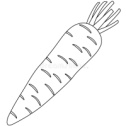   2) 9      -   4     = 5Pg 7                  -   = 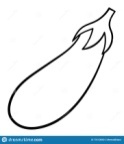 Subtract the following;Example:  1)      4	    2)      9      3)         8      4)      6       -   3                     - 4              -  8               - 0  _____                            ______                       _____                 ______   1                      5                  0                6Subtract the following:1)  9     2)  7     3)  8      4)  9      5)  6      6) 8       7)  4       8)  7        -5         -7         -6           -3           -2        -7           -2           - 0_____     ____ _____   _____      ____    ____      ____       _________      _________   _____       ____     ____    _____     ____9)  9      10)  8    11)  6    12)  9   13)  22   14)  16   15) 19   16)  2     -7            -7          -3           -5           -8             -8        -12         -2____         ___       ____       ____       ____      ___        ___    ____  pg 817) 1 9     18) 1 7    19) 1 8     20) 1 9      21)   1 6   22)    1 8                     _  5           _7            _ 6            _ 3                _2              _7                       _____     ____    _____      _____       ____        ____        ____       _____      ____   _____      _____       ____       ____         _____ 23)  43        23)   32         24)  25      25)    29    26)     35        27)  26      _  3               -   2                  -5                _9              _5               - 6______             ____               ___            ____          ____         ____ ______            _____             ____         ______        ____        ____ Fill in the blanks : Example :   a)  2-  0=   2    b)     3- 1   =2    c)   4  -  2  =   2(1)  6 - ___ = 5         (2)   6   -  2 = ____    (3)  4    -   3  =  ____(4)  5  -2=___           (5)  ___ -   6  =   0     (6) 9   -2   =______     (7)   4-  1 =__           (8)  9  - 6 = ___         (9)  10 - 1 = ___  (10)  6  - 0 =____    (11) 12 -6=____       (12) 18  -  4 = ___  (13) 16 -  8= ___     (14) 18 - 7  =___      (15) 16  - 5  = ____  (16) 16 - 2 = ___     (17) 14 - 3  = ___     (18) 15 - 2= ___   (19) 16 - 6  = ___    (20) 19 - 2 =___       (21) 14 - 1 = ___  (22) 20 - 6  =___      (23) 18 - 14 = ___        (24) 16 – 6 = ___   (25) 18 - 17 =___     (26) 16 - 15  = ____   (27)  16  - 12 = ____     (28) 14 -  13 = ___       (29) 15 - 12=___         (30 ) 16 - 6  = ____ Simple word problems:1)  Maryam have  9 eggs   Hasnain broke  6 eggs How many are left ?A)   Number of eggs Maryam have = 9         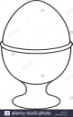     Number of eggs broken by Hasnain = 6           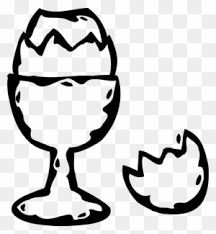 -____________________________________________________________________________________    Number of eggs left with Maryam   = 3       2)There are 8 balloons with Azra  Sheema burst 4 balloons How many balloons left with Azra A)  Number of balloons Azra  have = 8   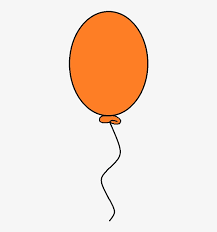     Number  of balloons Sheema got Burst    =                                        4         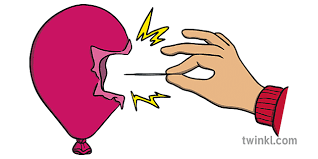 ____________________________________________________Number of balloons left with Azra  =4       _____________________________________________________________________________________ Numbers from 101 to 200 101111121131141151161171181191102112122132142152162172182192103113123133143153163173183193104114124134144154164174184194105115125135145155165175185195106116126136146156166176186196107117127137147157167177187197108118128138148158168178188198109119129139149159169179189199110120130140150160170180190200